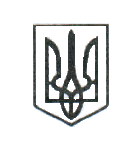 ЛЮБОТИНСЬКА МІСЬКА РАДА                                                            ХАРКІВСЬКА ОБЛАСТЬ                                                                                             СЕСІЯ ___ СКЛИКАННЯРІШЕННЯПро внесення змін до рішення ІХ  сесії Люботинської міської ради VIII скликання від 27.04.2021 № 366 «Про затвердження викупної вартості земельної ділянки кадастровий номер 6311200000:31:030:0154»       Розглянувши службову записку начальна відділу земельних відносин про необхідність внести зміни до рішення ХIII  сесії Люботинської міської ради ІV скликання від 27.04.2021 № 366 «Про затвердження викупної вартості земельної ділянки кадастровий номер 6311200000:31:030:0154», керуючись ст.ст. 26, 59 Закону України «Про місцеве самоврядування в Україні», Люботинська міська рада                                                                 В И Р І Ш И Л А:1.   Внести зміни до рішення ІХ сесії Люботинської міської ради VIII скликання від 27.04.2021 № 366 «Про затвердження викупної вартості земельної ділянки кадастровий номер 6311200000:31:030:0154» доповнивши підпунктом  3.1 та читати:п.п. 3.1. Делегувати виконавчому комітету Люботинської міської ради Харківської області повноваження щодо викупу у Ольховського Юрія Володимировича для суспільних потреб земельну ділянки загальною площею 0,1000 га, кадастровий номер 6311200000:31:030:0154, провулок Курортний, 4, м. Люботин, Харківська область.2. Контроль за виконанням даного рішення покласти на постійну депутатську комісію з питань містобудування, будівництва, земельних відносин та охорони природи.  Міський голова                                                                                       Леонід ЛАЗУРЕНКО____________________№___________________                  проєкт 